           JUNE 11, 2017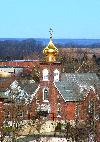 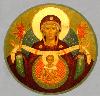  ASSUMPTION OF THE VIRGIN MARY  UKRAINIAN ORTHODOX CHURCH ECUMENICAL PATRIARCHATE OF CONSTANTINOPLE AND NEW ROME                1301 Newport Avenue                 Northampton, Pennsylvania 18067                 V. Rev. Bazyl Zawierucha, Rector              Protodeacon Mychail Sawarynski, AttachedTelephones: Church Office… (610) 262-2882Church Fax/Kitchen/Hall… (610) 262-0552Fr. Bazyl’s Residence… (610) 882-2488Protodeacon Mychail’s Residence… (610) 262-3876Websites:   holyassumption.org           ukrainianorthodoxchurchusa.org	      lvorthodox.wordpress.com	E-mail:    Parish… avmuoc@gmail.com           Fr. Bazyl…nearomabz@gmail.com           Protodeacon Mychail…pravoslavni@rcn.comWebmaster, John Hnatow… john.hnatow@gmail.com==============================================================					     11th June (29th May), 20171ST SUNDAY AFTER PENTECOST. ALL SAINTS. TONE 8. Virgin-Martyr THEODOSIA of Tyre (308). Virgin-Martyr THEODOSIA (730). JOHN of Ustiug, Fool for Christ. ALEX-ANDER, bishop of Alexandria (326). Martyr ANDREW of Chios.Hebrews 11: 33-12:2            Matthew 10:33-38, 19: 27-30                                          ORDER OF THE TYPIKADeacon: The Great Litany.Choir:  First Antiphon (Psalm 102).Deacon: Small Litany.Choir:  Second Antiphon (Psalm 145).        Glory to the Father… Only Begotten Son and Word of God…Deacon: Small Litany.Choir:  Beatitudes.Little Entrance with Gospel.Choir:  Entrance Hymn: Come, let us worship…Tropar of the Resurrection, Tone 8You descended from on high, Merciful One. You accepted the three day burial to deliver us from our passions. Lord, Our Life and Resurrection: Glory to You.Tropar for All Saints, Tone 4As with fine cloth and royal purple, Your Church has been adorned with the blood of the martyrs, shed throughout the world. Christ God, She cries out to You: Send Your Goodness to Your People; grant peace to Your world and great mercy to our souls.Glory to the Father and to the Son and to the Holy Spirit now and ever and unto ages of ages. Amen.Kondak to All Saints, Tone 8Lord and Creator, the universe offers You the God-bearing martyrs, as the First Fruits of all Creation. Through the Birth-Giver of God and their prayers establish Your Church in peace.Deacon: Lord save the pious and hear us…Choir:  Amen. Thrice Holy Hymn…
Prokimen of the Resurrection, Tone 8Pray and make your vows before the Lord, our God.Verse: In Judah God is known. His Name is great in Israel.Prokimen for All Saints, Tone 4God is wonderful in His saints, the God of Israel.Alleluia Verses, Tone 4The righteous cried and the Lord heard them. He delivered them fromall their afflictions.Many are the afflictions of the righteous, but out of them the Lord will deliver them.For this reason, with one accord, we magnify you.Reading of the Holy Gospel according to St. Matthew.Deacon: Litany of Fervent Supplication.Deacon: Litany for the Departed.People: Recite the Creed. I believe in One God…People: Recite the prayer of forgiveness. “Loose, remit and forgive, O God, our transgressions, both voluntary and involuntary; whether by word or in deed; whether in knowledge or in ignorance; whether by day or by night; whether in mind or in thought. Forgive us all, for You are good and love mankind.”Deacon: Especially for our Most Holy, Most Pure, Most Blessed and Glorious Lady, the Birth-Giver of God and Ever Virgin Mary.Choir:  It is right in truth…Deacon: Litany before the Lord’s Prayer.People: Our Father, Who art in Heaven…Deacon: Prayer of Inclination…Choir:  Blessed be the Name of the Lord, henceforth and forevermore (3X)Reader: Psalm 34: I will bless the Lord at all times….Choir:  Glory to the Father…Lord have mercy (3X) Lord bless!Deacon: Final Benediction.LITURGICAL CALENDAR,  SCRIPTURE READINGS AND MENEION                        SECOND WEEK AFTER PENTECOST                       BEGINNING OF THE APOSTLE’S FASTMon. 12 June…. Ven. ISAAC, founder of the Dalmatian Monastery (383).                FAST DAY     Romans 2: 28-3-18		Matthew 6: 31-34, 7: 9-11Tues. 13 June… Apostle HERMES of the 70. Martyr HERMIAS at ComanaFAST DAY:    (160). Martyr PHILOSOPHUS at Alexandria (252)OIL           Romans 4: 4-12			Matthew 7: 15-21      Wed. 14 Jun…  Martyr JUSTIN the Philosopher. Martyrs JUSTIN, CHARITON &FAST DAY     his wife CHARITA, EUEIPSTUS, HERAX, PEON, VALERIAN &	         JUSTUS (166). Martyr VICTORIA. AGAPITUS of the Kyiv Caves.	         Romans 4: 13-25			Matthew 7: 21-23Thurs. 15 June… NICEPHORUS of Constantinople (828). JOHN the New ofFAST DAY:     of Suceava (1332).OIL            Romans 5: 10-16		Matthew 8: 23-27 Fri. 16 June…   Martyrs LUCILLIAN, CLAUDIUS, HYPATIUS, PAUL & DIONYSIUS    FAST DAY     & Virgin PAULA (270). Hieromartyr Bishop LUCIAN, MAXIANUS the               Presbyter, JULIAN the deacon, Martyrs MARCELINUS               & SATURNINUS in Belgium (96).               Romans 5: 17-6:2			Matthew 9: 14-17Sat. 17 June…   METROPHANES of Constantinople (325). Martyrs FRONTASIUS,      FAST DAY:     SEVERIAN & SILANUS of Gaul. Martyr CONCORDIUS (175)FISH           Hieromartyr ASTIUS of Dyrrachiurn. ZOSIMAS of Cilicia.                Romans 3: 19-26		Matthew 7: 1-8     5:00 PM   VESPERS at our Church. Sun. 18 June…  ALL SAINTS of UKRAINE & MT. ATHOS . TONE 1                       FAST DAY:     8:30 AM THIRD & SIXTH HOURS & SACRAMENT OF PENANCE  FISH           9:00 AM  DIVINE LITURGY OF ST. JOHN CHRYSOSTOMNECROLOGY:                                         	11 June… Patriarch Mstyslav (Skrypnyk) ‘93	13 June… Karol Matko ’22, Gregory Zaharuyko ’66, Mary Huzela ’75,		   Metro Lelo ’96, William Nieves ‘99	14 June… Paul Kochenash ’27, Mary Nazar ‘88      15 June… infant Uliana Kudrick ‘26	16 June… Priest Athanasy Voronkevich ’72. Olga Parchomenko ’06,                Varvara Pyskun ‘96    	    VICHNAYA PAMJAT’!    MEMORY ETERNAL!BIRTHDAYS:	13 June… Natalia Seremula	14 June… Luke Vitushinsky, Emma Krasnopera	15 June… Patricia MauserANNIVERSARIES:	14 June… Michael & Robin Smallen 	17 June… Nicholas & Irene Alexander                  MNOHAJA LITA! – MANY YEARS!WE PRAY FOR THE HEALTH AND WELLBEING OF: Priest Bazyl Zawierucha, Catherine Kochenash, Fr. Vasyl Dovgan, Joan Molnar, Michael Smallen, Vladimir & Emma Krasnopera, Walter & Tessie Kuchinos, Brendan Phillips, Jessie Hnatow, Jessica Meashock, Patricia Jones, Wasyl Hewko, Adam Hewko, Betty Hendrickson, child Andrew Thaxton, Helen Sodl, Michelle Pierzga, Susan Ferretti, John Vitushinsky, Matthew Vitushinsky, child Micah Brickler, the new infant Nicholas Parchomenko, Mary Lee Lesczuk “SUPER COFFEE HOUR”, TODAY AFTER DIVINE LITURGY to honor all fathers of the parish, sponsored by the UOL. Donation $5. No cost for fathers.SR UOL MEETING will be held TODAY following coffee hour. Election of officers will take place. Members are asked to attend. CONGRATULATIONS TO RACHEL KESLOSKY, daughter of Mr. & Mrs. Joseph Keslosky who graduated from Millersville University last week.NORTHAMPTON FOODBANK DONATIONS: there continues to be a need for food to assist our neighbors. Special request for our parish is baby foods, but all non-perishables will be accepted.Fr. Bazyl is still undergoing chemotherapy. We continue to pray for his complete recovery: “LORD ALMIGHTY, PHYSICIAN OF SOULS AND BODIES, WHO BY YOUR WORD, HEALED DISEASES AND AFFLICTIONS, VISIT IN YOUR MERCY YOUR SERVANT, THE PRIEST BAZYL, STRETCH FORTH YOUR HAND, FULL OF HEALING AND HEALTH, AND STRENGTHEN HIM WITH THE HOLY SPIRIT. GRANTING HIM REMISSION AND FORGIVENESS OF HIS SINS, WE ASK THIS IN THE NAME OF THE HOLY TRINITY, HEAR US AND HAVE MERCY.”OCMC AGAPE DONATIONS: $30.00. Thank you for your support.GIANT SUPERMARKET COUPONS available from Martha Dowling, in $25, $50, & $100 denominations. 5% of the profits go to the church.REDNER’S “SAVE A TAPE PROGRAM” helps the church. Deposit receipt. s in the box in the vestibule. Use your Pump Rewards/ Save a Tape Card. Through your efforts the church earned $215.24 in rebates for April.               URGENT OCMC APPEALWe recently learned that the Markarios III Seminary in Kenya has been closed due to a lack of funds. It is one of Africa’s most prestigious Orthodox colleges, opened in 1981 and has graduated hundreds of clergy including two indigenous bishops for the Church. OCMC has been one of the biggest sup-porters of the seminary and is now calling upon our faithful to respond gen-erously. Observing Pentecost last week, you can appreciate the missionary work done in Africa, which has reached millions of people the past 50 years. You can drop cash in the OCMC canister in the vestibule or mail a check directly to OCMC, 220 Mason Manatee Way, St. Augustine, FL 32086. Your support is needed now more than ever. Let’s re-open Makarios Seminary.           NEWS FROM THE ORTHODOX WORLDSAINTS PETER & PAUL CHURCH in Salt Lake City, Utah welcomed 25 new Orthodox Christians on Holy Saturday. Whole families with children and single adults from all walks of life, leaving behind Protestantism and Mor-monism, entered the True Faith which is rapidly growing in Utah.ST. BARNABAS ORPHANAGE & SCHOOL in South Kinangop, Kenya founded in 2007 by Priest Methodios Kariuki cares for 175 children and hopes to expand their facility and provide a permanent lunch location.A new CHINESE-LANGUAGE CATECHISM published in Hong Kong made by Fr. Anatoly Kung is an important event in the life of the Chinese mission.June 1st marked INTERNATIONAL DAY OF PROTECTION OF CHILD-REN. It was observed in all eparchies of the Orthodox Church in Ukraine with Divine Services, counseling and financial assistance.THEOPHANY PARISH in Colorado Springs, CO. purchased a coffee kiosk and converted it into a mobile chapel on wheels. Fr. Anthony Karbo reports that the chapel will be present at public gatherings to present Orthodoxy.Hundreds of thousands of Orthodox believers have already venerated the relics of ST. NICHOLAS which were brought to Moscow’s Christ the Savior Cathedral from Bari, Italy where they have been kept since 1087 A.D.The town of AL-ZABADANI in the Wadi Barada Valley of Syria was finally liberated after 6 years of occupation by Islamic terrorists and the Divine Liturgy was celebrated for the first time in Church of the Dormition of the Virgin Mary.